Nomor :  09/488/Peng-Und/V/2018Perihal :  Pengumuman dan Undangan  Diberitahukan kepada seluruh mahasiswa Program MM-UMB, bahwa sesuai jadwal di bawah ini akan dilaksanakan Seminar Proposal Tesis dan Seminar Hasil, maka  mahasiswa yang bersangkutan mengundang para mahasiswa untuk hadir sebagai peserta.Seminar ProposalSeminar HasilDemikian pengumuman dan undangan ini, untuk diperhatikan dan diindahkan sebagaimana mestinya. Terima kasih.	Dikeluarkan di	:  Jakarta	Padatanggal	:  Ketua Program Studi Magister ManajemenTtd	
Dr. Aty Herawati, M.Si., CFRM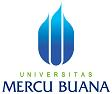 PENGUMUMAN JADWAL SEMINAR TESISPROGRAM STUDI MAGISTER MANAJEMENPROGRAM PASCASARJANAQNO.HARI, TGL.JAMN.I.M.N A M ADOSEN PEMBIMBINGDOSEN PENELAAHKON-SEN-TRASITEMPAT/ RUANG01jumat, 18 Mei 2018 Pkl 08.0055114110179Ahmad ZubadillahP1: Dr. Farida Elmi, MMP2. Prof. Dr S. Pantja Djati, M.Si, MAMSDMKampus A Meruya Gedung Rektorat02jumat, 18 Mei 2018 Pkl 09.0055116110030HendrianiP1: Dr. Farida Elmi, MMP2. Prof. Dr S. Pantja Djati, M.Si, MAMSDMKampus A Meruya Gedung RektoratNO.HARI, TGL.JAMN.I.M.N A M ADOSEN PEMBIMBINGDOSEN PENELAAHKON-SEN-TRASITEMPAT/ RUANG01jumat, 18 Mei 2018 Pkl 10.0055116110007Aditiya Amir HusinP1: Dr. Farida Elmi, MMP2. Prof. Dr S. Pantja Djati, M.Si, MAMSDMKampus A Meruya Gedung Rektorat02jumat, 18 Mei 2018 Pkl 11.0055116110219Kardinal AdoniaP1: Prof. Dr S. Pantja Djati, M.Si, MAP2. Dr. Farida Elmi, MMMSDMKampus A Meruya Gedung Rektorat